TEACHERS FEEDBACK REPORT 2022- 23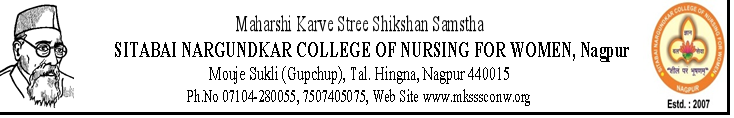 1. The courses / syllabi have a good balance between theory and practice2. The objectives of the syllabi are well defined3. Curriculum having good academic flexibility4. Tests and examinations are conducted well in time with proper coverage of all units in the syllabus5. The books/journals etc. prescribed / listed as reference materials are relevant, updated and cover the entire syllabi6. The resources available in the college for teaching and learning are adequate7. ICT facilities in the college are adequate and satisfactory8. College provide opportunities for the development of staff9. The encouragement given to the teacher for research, upgrading their skills and qualifications are good.10. Authority are accessible and approachableSuggestion if Any:Increase reference material of libraryResources to be providedteacher training for greater use of ICT in teaching learning processchairs and printers to be added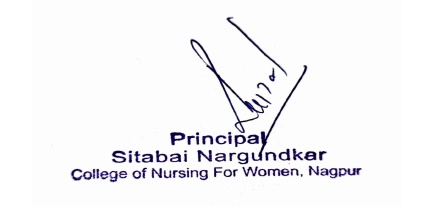 